TECHNICAL ASSISTANCE REQUEST FORM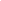 Requested Assistance for:Time frame for Requested Assistance: ___________________________________________Please provide a brief description of the proposed activity (including geographic location):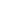 NameEmailPhoneProject:Date of Request:Project Coordinator:Request Submitted By:TrainingIdentification & Recruitment AssistanceQuality ControlParent Advisory CouncilContinuous Improvement Cycle (Needs Assessment, Service Delivery, Evaluation)Service ProviderData CollectionOther (Please state nature of activity) ________________________